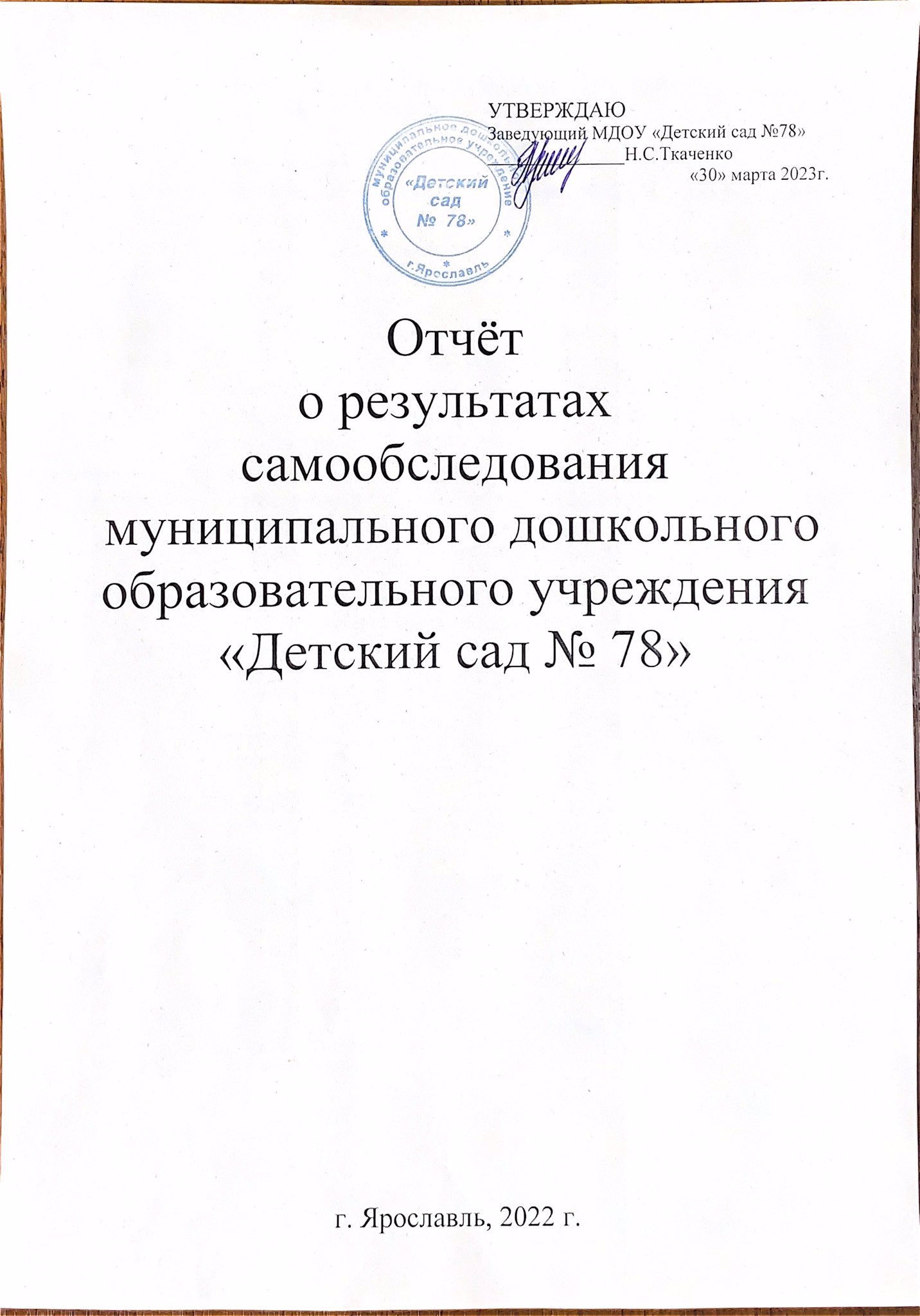 Отчёт о результатахсамообследования муниципального дошкольного образовательного учреждения«Детский сад № 78» г. Ярославль, 2022 г.ВВЕДЕНИЕ, ОРГАНИЗАЦИОННО-ПРАВОВОЕ ОБЕСПЕЧЕНИЕ ДЕЯТЕЛЬНОСТИОтчет сформирован на основании следующих нормативно-правовых документов:Федеральный закон «Об образовании в Российской Федерации» № 273-ФЗ от 29.12.2012г. (ст.28 п. 3, 13, ст.29 п.3);Приказ Министерства образования и науки Российской Федерации от 14 июня 2013 года № 462 «Об утверждении порядка проведения самообследования образовательной организации». Приказ Министерства образования и науки Российской Федерации от 10 декабря 2013 года № 1324 «Об утверждении показателей деятельности образовательной организации, подлежащей самообследованию».Цель самообследования – обеспечение доступности и открытости информации о деятельности образовательного учреждения.Задачи самообследования:получение объективной информации о состоянии образовательной деятельности в учреждении; выявление положительных и отрицательных тенденций в образовательной деятельности; установление причин возникновения проблем и поиск путей их устранения.Общие сведения об организацииУчредитель организации:Сведения об организации:Утверждены
приказом Министерства образования
и науки Российской Федерации
от 10 декабря 2013 г. № 1324I. ПОКАЗАТЕЛИ
ДЕЯТЕЛЬНОСТИ МДОУ «ДЕТСКИЙ САД №78», ПОДЛЕЖАЩЕЙ САМООБСЛЕДОВАНИЮ 2022II.  Аналитическая часть Организационная модель управленияУправление муниципального дошкольного образовательного учреждения (далее МДОУ) «Детский сад № 78» осуществляется в соответствии с действующим законодательством Российской Федерации, Федеральным законом «Об образовании в Российской Федерации» от 29.12.2012 г. № 273-ФЗ., на основании Устава с соблюдением принципов единоначалия и самоуправления, ФГОС ДО, локальных актов,  основной образовательной программой МДОУ «Детский сад № 78», годового  плана воспитательно-образовательной работы, Программы развития учреждения, Договора об образовании по образовательным программам дошкольного образования, договора с Учредителем.Система управления в МДОУ обеспечивает оптимальное сочетание традиционных и современных инновационных тенденций, что позволяет эффективно организовать образовательное пространство учреждения.Актуальные вопросы жизнедеятельности учреждения обсуждаются и согласовываются с Управляющим советом.Отдельные проблемы выносятся на обсуждение Общего собрания трудового коллектива или педагогического совета.В детском саду функционирует профсоюзный комитет, председателем которого является Иванова О.В., воспитатель (2018 – 17 человек; 2019 -17 человек; 2020 – 17 человек, 2022 - 28).В течение 2022 года актуализирована нормативно-правовая база учреждения: заключены договоры по функционированию учреждения, охране и безопасности учреждения. Систематически проводится работа по самодиагностике деятельности учреждения, большое внимание отводится выявлению актуальных дефицитов, их причин и следствий, в результате чего определяются пути устранения проблем и принимаются управленческие решения. Одним из приоритетных направлений деятельности является повышение мотивации коллектива на обеспечение качества образования, повышение квалификации и педагогических компетенций.Вывод:1.Наиболее сильными сторонами системы управления в учреждении в этом учебном году стали: создание положительного микроклимата во всём учреждении, успешное выполнение муниципального задания.2. Структура и механизм управления образовательного учреждения определяют его стабильное функционирование.3. Демократизация системы управления способствует развитию инициативы всех участников образовательных отношений (педагогов, родителей (законных представителей) детей).Кадровое обеспечениеВоспитательно-образовательный процесс в детском саду осуществляется коллективом высококвалифицированных специалистов. Заведующий   - 1Всего педагогов   – 33 человекаИз них: старший воспитатель – 2 	учитель-дефектолог – 5	педагог-психолог – 1	музыкальный руководитель – 2	воспитатель – 19	инструктор по ФК – 1 (1совместитель)	учитель-логопед – 2Образовательный уровень педагогов Образовательный уровень педагогов МДОУ – 100%Высшее образование – 85%Среднее специальное – 15%Проходят обучение: ЯГПУ им. К.Д. Ушинского 2 человека (учитель-дефектолог, воспитатель)Прошли переподготовку 3 человека (2 учителя-дефектолога, 1 воспитатель) Стажевые показатели Педагогический коллектив в детском саду состоит из опытных педагогов с длительным педагогическим стажем деятельности. В текущем году в соответствии с запросом родителей были дополнительно приняты молодые специалисты: педагог – психолог, учитель-дефектолог, воспитатель на корпус №2, поэтому процент молодых педагогов повысился. Уровень квалификацииВ 2022-2023 учебном году всего аттестовались: Подтвердили первую квалификационную категорию –  Голубцова Ю.Н., воспитатель; Мизина О.В., воспитатель, Талова Н.Н., воспитатель, Моругина Е.Т. – учитель-дефектолог.Процент неаттестованных педагогов составляют вновь принятые на работу педагоги, у которых стаж педагогической деятельности менее 2-х лет. Это 2 воспитателя, учитель-дефектолог (совместитель).Повысили профессиональную квалификацию в 2022-2023 учебном году 15 человек. Мастер-классы муниципального уровня посетили 29 человек.Мастер – классы муниципального уровня для педагогов ДОУ г. Ярославль подготовили и провели 4 учителя - дефектолога, 1 педагог- психолог, 1 - муз.рук., 2 воспитателя 1 кв. категорииВывод:Педагогический коллектив высококвалифицированный, способный решать поставленные задачи на высоком профессиональном уровне.В отчетный период учреждение укомплектовано кадрам (в том числе и вспомогательным персоналом) полностью.Профессиональные, социокультурные и творческие характеристики педагогов подтверждают готовность совершенствовать свою педагогическую деятельность, а наличие мотивации, обеспечивает эту готовность.Контингент воспитанниковВ 2022-2023 учебном году всего детей в МДОУ «Детский сад № 78» 203 человека. В детском саду функционируют 10 возрастных групп, в том числе:    1 корпус (группы компенсирующей направленности) всего 68 ребёнка.Группа дошкольного возраста №1 (с 5 до 7 лет) для детей с ЗПР;Группа дошкольного возраста №2 (с 5 до 7 лет) для детей с ЗПР;Группа дошкольного возраста №3 «Особый ребёнок» для детей с сочетанными дефектами (дети-инвалиды).Группа дошкольного возраста №4 (с 3-5 лет) для детей с ЗПР;Группа дошкольного возраста №5 «Особый ребёнок» для детей с выраженной умственной отсталостью;2 корпус (группы общеразвивающей направленности) всего 135 детей.Группа Раннего возраста (с 2 до3 лет)Группа дошкольного возраста (с 3 до 4 лет)Группа дошкольного возраста (с 4 до5 лет) комбинированная для детей с ТНРГруппа дошкольного возраста (с 5 до 6 лет) комбинированная для детей с ТНРГруппа дошкольного возраста (с 6 до7 лет) комбинированная для детей с ТНРРежим работы: двенадцатичасовой с 7.00 до 19.00, с пятидневной рабочей неделей.  Вывод: Численность воспитанников учреждения сохраняется в соответствии с муниципальным заданием.Образовательная деятельность.Содержание и качество образовательной деятельностиобразовательной организации.Содержание образовательной деятельности строится на основе основной образовательной программы учреждения.Учреждение (корпус №1) реализует адаптированную основную образовательную программу МДОУ «Детский сад № 78».Программа спроектирована в соответствии с ФГОС ДО, с учётом:примерной основной образовательной программы дошкольного образования;авторской комплексной программы дошкольного образования «От рождения до школы» под редакцией Н.Е. Вераксы,программы воспитания и обучения дошкольников с задержкой психического развития под редакцией Л.Б. Баряевой;программы «Коррекционно-развивающее обучение и воспитание» под редакцией Е.А.Екжановой, Е.А.Стребелевой;программы обучения и воспитания детей дошкольного возраста с выраженной умственной отсталостью под редакцией Н.Ф. Дементьевой.В связи с множественными речевыми нарушениями у воспитанников МДОУ, а также с учётом запросов родителей (законных представителей) в детском саду дополнительно используется раздел «Речевое развитие» «Примерной адаптированной основной программы для детей с тяжелыми нарушениями речи (общим недоразвитием речи) с 3 до 7 лет».  Автор Н.В. Нищева.Организация образовательной деятельности в детском саду имеет свои особенности: коррекционно – развивающая работа строится на основе предварительного всестороннего обследования ребенка, которое проводится 2 раза в год. С учетом полученных результатов строится индивидуальная траектория развития каждого ребенка; коррекционный процесс интегрируется в образовательный процесс; ведущая роль в коррекционной работе принадлежит специалистам: учителю- логопеду, учителю-дефектологу. Для более качественного усвоения материала детьми в образовательную деятельность вовлечены специалисты разных направлений (музыкальный руководитель, инструктор по физической культуре, педагог-психолог) и воспитатели; в формы организации образовательного процесса внесены изменения: фронтальные занятия допускаются только в подготовительных группах, в средних и старших группах – образовательные события; работа строится на основе календарно – тематического планирования по единой лексической теме. в соответствии с ФГОС ДО развивающие, образовательные и коррекционные задачи решаются в совместной деятельности взрослого и детей и в самостоятельной деятельности воспитанников.Детский сад корпус №2 осуществляет образовательную деятельность в соответствии с основной общеобразовательной программой детского сада, разработанной на основе авторской комплексной образовательной программы дошкольного образования «От рождения до школы» под редакцией Н.А. Вераксы.Общеобразовательная программа обеспечивает разностороннее развитие детей в возрасте от 2 до 7 лет с учетом их возрастных и индивидуальных особенностей по основным направлениям – физическому, социально-личностному, познавательно-речевому и художественно-эстетическому. Программа сформирована в соответствии с принципами и подходами, определёнными ФГОС дошкольного образования.Особое внимание в Программе уделяется развитию личности ребенка, сохранению и укреплению здоровья детей, а также воспитанию у дошкольников таких качеств, как патриотизм, активная жизненная позиция, творческий подход в решении различных жизненных ситуаций, уважение к традиционным ценностям.Эти цели реализуются в процессе разнообразных видов детской деятельности: игровой, коммуникативной, трудовой, познавательно-исследовательской, продуктивной (изобразительная, конструктивная и др.), музыкальной, чтения художественной литературы.Организация учебной деятельности строится в соответствии с годовым планом работы учреждения, календарно-тематическим планом и графиком образовательной деятельности.  В 2020 открыты 3 комбинированные группы, в которых дети с ТНР обучаются по индивидуальным адаптированным образовательным программам.В 2021г. педагогическим коллективом во исполнение статьи 12.1 Федерального закона от 29.12.2012 № 273-ФЗ «Об образовании в Российской Федерации» с целью приведения основной образовательной программы дошкольного образования МДОУ «Детский сад № 78» в соответствие с действующим законодательством была разработана  и утверждена «Программа воспитания в МДОУ «Детский сад №78».Рабочая программа воспитания реализуется в рамках основной образовательной программы дошкольного образования и адаптированных программах дошкольного образования для обучающихся с ограниченными возможностями здоровья (ТНР, ЗПР, УО) МДОУ «Детский сад №78».Работа по воспитанию, формированию и развитию личности дошкольников предполагает преемственность по отношению к достижению воспитательных целей начального общего образованияРабочая программа воспитания МДОУ «Детский сад №78» строится на целеполагании, ожидаемых результатах, видах деятельности, условиях формировании воспитывающей, личностно развивающей среды, отражает интересы и запросы участников образовательных отношений в лице ребёнкаУсловия организации образовательной деятельностиВ МДОУ рационально использованы все помещения для активной деятельности детей, развития каждого ребенка и его эмоционального благополучия. Группы оснащены игровым материалом для познавательного, физического и музыкального развития детей. Имеются материалы и оборудование для продуктивной и творческой деятельности. В детском саду достаточно развивающих игр и специальных пособий для развития и коррекции психических процессов, развития мелкой моторики и речи дошкольников.В учреждении имеются отдельные специальные помещения в двух корпусах:кабинет заведующегометодический кабинетмузыкально-спортивный залмедицинский кабинеткабинет педагога-психологакабинеты учителей-дефектологовгрупповые помещенияпомещения, обеспечивающие бытбухгалтерияпищеблокВсе помещения оборудованы в соответствии с их функциональным назначением и отвечают санитарно-гигиеническим требованиям. Каждый год в детском саду проводятся локальные косметические ремонты помещений: кабинетов для специалистов, музыкального зала, групповых комнат.В настоящее время состояние материально-технической базы МДОУ соответствует педагогическим требованиям, современному уровню образования и санитарным нормам. Финансирование из бюджета идёт на социальные статьи – заработную плату, коммунальные и договорные услуги, питание детей.Администрация МДОУ совместно с родителями воспитанников постоянно работают над укреплением материально – технической базы.В 2021 - 2022 учебном году были приобретеныМатериалы -340 статья за счёт бюджетных средствОсновные средства -310 статья за счёт бюджетных средствДарение, спонсорская помощьФинансовая деятельность учреждения осуществляется на основании «Плана финансово-хозяйственной деятельности», утвержденного департаментом образования мэрии г. Ярославля. Расходование бюджетных средств Питание детей осуществляется на сумму 156 рублей в день Отдельным категориям воспитанников предоставлена льгота. Из них: • ребенок – инвалид – 33 чел.; Вывод:Материально-техническая база обеспечивает работу учреждения по организации образовательной деятельности в соответствии с требованием ФГОС ДО, а также по созданию психологического комфорта и уюта на всех возрастных группах и прогулочных участках детского сада.Организация развивающей предметно-пространственной среды Развивающая предметно-пространственная среда (далее РППС) детского сада адаптирована и используется как средство эффективного развития индивидуальности каждого ребёнка с учётом его возможностей, интересов, уровня активности.  Для максимальной реализации образовательного потенциала развивающей предметно-пространственной среды в рамках требований ФГОС ДО, её предметное содержание разделено на функциональные группы, нацеленные на решение различных воспитательно-образовательных задач по направлениям: социально-коммуникативного развития, познавательного развития, речевого, художественно-эстетического и физического развития.Основополагающими факторами для проектирования развивающей предметно- пространственной среды детского сада является:• основная образовательная программа МДОУ; • требования нормативных документов: ФГОС ДО, СанПиН, Письмо Минобразования России от 17 мая 1995 года № 61/19-12 «О психолого-педагогических требованиях к играм и игрушкам в современных условиях» (вместе с «Порядком проведения психолого-педагогической экспертизы детских игр и игрушек», «Методическими указаниями к психолого-педагогической экспертизе игр и игрушек», «Методическими указаниями для работников дошкольных образовательных учреждений  "О психолого-педагогической ценности игр и игрушек");• материальные и пространственные условия;• уровень развития детей;• общие принципы построения развивающей предметно-пространственной среды: гибкого зонирования, динамичности-статичности, сочетания привычных и неординарных элементов, индивидуальной комфортности и эмоционального благополучия каждого ребенка и взрослого, коррекционной направленности содержания образования, учета половых и возрастных различий детей, уважения к потребностям и нуждам ребенка. Для расширения возможностей ребёнка, выработки у него способности осваивать новые способы деятельности, педагогами были организованы и оснащены центры развития в соответствии с направлениями деятельности:Социально-коммуникативное развитиеЦентр уединения «Уголок тишины»;Центр сюжетно-ролевых игр «Играй-ка»;Центр труда «Мы-помощники», Центр безопасности «Береги себя»;Познавательное развитиеЦентр конструирования «Строители»;Центр коррекционного развития «Умники и умницы».Центр природы «Мы – экологи»;Центр экспериментирования «Лаборатория Знайки»;Центр краеведения «Моя Родина»;Речевое развитиеЦентр художественной литературы «Книжкин дом»;Центр речи и грамоты «Говорунок»;Художественно-эстетическое развитиеЦентр творчества «Талантливые пальчики»;Центр музыкальный «Весёлые нотки»;Центр театра «В гостях у сказки»; Физическое развитиеЦентр безопасности «Береги себя»;Центр физкультуры «Мы – спортсмены».Предметно-пространственная среда, где ребёнок проводит много времени – это не только помещения детского сада, территория учреждения также является развивающим пространством и оснащена объектами, используемыми для оздоровления, познавательного развития и экологического воспитания детей. «Открытая площадка» – зелёный кабинет под открытым небом. Для развития трудовой, познавательно-исследовательской деятельности детей педагоги используют лабораторию-теплицу, где дети познают окружающий мир, экспериментируют, трудятся. Территория МДОУ ограждена металлическим забором, благоустроена: имеется большое количество зеленых насаждений: разнообразные породы деревьев и кустарников, разбиты газоны и цветники, имеются зеленые лужайки. Каждая возрастная группа имеет участок для проведения прогулок. На участках имеются открытые прогулочные беседки, оборудование для организации сюжетно-ролевых и спортивных игр, постройки для занятий физическими упражнениями, песочницы для игр с песком и водой. Исходя из анализа развивающей предметно-пространственной среды, составляется план развития РППС каждой возрастной группы, обустройства детских прогулочных участков и спортивной площадки на предстоящий учебный год. Результаты количественного анализа оборудования групповых помещений показал, что в детском саду на 93,4% созданы условия для всестороннего развитияУсловия для развития детей в музыкальной деятельности созданы на 92%; Условия для художественно – эстетического развития – на 94%; Условия для развития театральной деятельности – на 94%; Дидактические средства и оборудование для всестороннего развития детей – 97% Условия для развития конструктивной деятельности – на 90%; Условия для физического развития – на 97%; Условия для формирования ЭМП – на 89%; Условия для развития речи детей – на 96% Условия для развития игровой деятельности – 98%. Условия для познавательно-исследовательской деятельности – 97%Вывод: организованная развивающая предметно-пространственная среда МДОУ даёт возможность стимулировать развитие детей, активно действовать в ней и творчески её видоизменять в соответствии с требованиями ФГОС ДО.Обеспечение безопасности учрежденияВ детском саду созданы условия по организации безопасности образовательного процесса. В соответствии с Федеральным законом РФ от 17.07.1999 №181 ФЗ «Об основах пожарной безопасности в Российской Федерации», нормативно-правовыми актами, приказами Министерства образования в детском саду проведена работа по обеспечению безопасности жизнедеятельности работников и воспитанников в рамках воспитательно-образовательного процесса.Приказом заведующего МДОУ назначаются ответственные по ОТ, противопожарной безопасности, электробезопасности, правилам дорожного движения, антитеррористической безопасности. Разработаны должностные инструкции и инструкции по ОТ. Своевременно проводится обучение и проверка знаний по ОТ, а также тренировки по эвакуации с ситуации ЧС. В учреждении разработаны паспорта безопасности, доступности. Ежегодно проводится подготовка и проверка готовности учреждения к новому учебному году.Инновационная деятельностьМИП «Нейропсихологический подход при организации развивающих игр»;МДОУ является участником реализации регионального проекта «Помощь семьям, имеющим детей».МДОУ является участником муниципального проекта «Создание условий для детей с ОВЗ в ДОУ».Предоставление дополнительных платных образовательных услуг.В МДОУ организованы дополнительные платные образовательные услуги.«Школа мяча» дополнительная общеобразовательная общеразвивающая программа.  Физкультурно-спортивная направленность. Цель программы: Совершенствование координации движений дошкольников на основе игровых упражнений с мячами. Посещает 14 детей.«Разноцветные нотки» - дополнительная общеобразовательная общеразвивающая программа. Художественная направленность. Данная программа направлена на развитие у детей вокальных данных, творческих способностей, исполнительского мастерства. Посещает 33 детей.«Волшебный пластилин» - дополнительная общеобразовательная общеразвивающая программа. Художественная направленность. Цель программы: развитие творческих способностей, мелкой моторики, эстетического вкуса. Посещает 14 детей.«Занимательная математика!» дополнительная общеобразовательная общеразвивающая программа.  Развитие познавательных способностей у детей дошкольного возраста продиктовано современной действительностью. Цель программы – овладение детьми дошкольного возраста приемами логического мышления через систему занятий познавательной направленности. Посещает 14 детей.«Читалочка» дополнительная общеобразовательная общеразвивающая программа. Для того чтобы научиться читать, ребенку нужно сделать два важных открытия: сначала обнаружить, что речь «строится» из звуков, а потом открыть отношения звука и буквы. Звуковой анализ слова ребенок может с помощью интонационного подчеркивания, последовательного протягивания звуков в произносимом слове. Главная задача всей работы – сделать для ребенка слово, его звуковую оболочку не только ощутимой, но и привлекательной, интересной.  Посещает 8 человек детей.«Нейрокоррекция» дополнительная общеобразовательная общеразвивающая программа.  Программа ориентирована на воспитанников, имеющих смешанное специфическое расстройство психологического (психического) типа, задержку речевого развития, РАС, СДВГ (синдром дефицита внимания и гиперактивности), дислексию, дисграфию (нарушение письма и чтения) ДЦП, некоторые органические расстройства. Целью программы является: стабилизация и активация энергетического потенциала организма, повышение пластичности сенсомоторного обеспечения психических процессов. Посещает 12 детейРезультаты деятельности.Охрана и укрепление здоровья. В учреждении проделана работа по сохранению и укреплению здоровья воспитанников.По итогам осмотров врачей-специалистов, по результатам анализа заболеваемости, опросу родителей (законных представителей) выяснилось: фактические показатели заболеваемости детей превышают плановые (высокий процент детской заболеваемости респираторными заболеваниями). Поэтому наряду с существующей системой профилактических мер в МДОУ, обеспечивающей наличие безопасной санитарно-гигиенической среды, так же осуществлялась работа по проведению оздоровительных мероприятий, направленных на снижение детской заболеваемости.В настоящее время по основным показателям наметились небольшие, но положительные тенденции в решении проблемы сохранения и укрепления здоровья детей, о чём свидетельствуют результаты мониторинга заболеваемости:Корпус №1Корпус №22022 годВсе оздоровительные мероприятия проводились под наблюдением медицинской сестры, врача-педиатра.В течение года все дети с ОВЗ получили различные виды массажа по назначению врача.Всего за учебный год получили массаж:Данные анализа образовательной области «Физическое развитие» свидетельствуют об эффективности выбранных методов и приёмов обучения. Общий процент освоения программы по физическому воспитанию:Очередной задачей, которую решали участники педагогического процесса было создание психологических комфортных условий, обеспечивающих эмоциональное благополучие каждого ребёнка. 1. Сняты зажимы, комплексы у 92% детей;2. Дети стали более раскрепощёнными, жизнерадостными, коммуникабельными;3. Дошкольники раскрыли свои возможности и творческие способности (в пении, телесно-двигательной, изобразительной деятельности);	По результатам анкетирования родителей у 98% детей улучшилось поведение, дети стали более адаптированными к современной жизненной среде. На следующий год планируем продолжить деятельность, направленную на достижение следующих целей: обеспечение психолого-педагогического сопровождения детей посредством использования методов проведения психопрофилактики, психокоррекции, а также оказание помощи родителям по вопросам образования, воспитания и оздоровления. В своей работе будем активно использовать кабинеты психологов, планируем пополнить предметно-развивающую среду новыми пособиями, специальными играми, игрушками.Организация образовательной деятельности.Результатом деятельности по взаимодействию с родителями является показатель удовлетворённости родителей образовательной услугой – 98%.В МДОУ используются современные формы организации образовательной деятельности в том числе:образовательные технологии: информационно-коммуникационные, здоровьесберегающие, игровые.дополнительная образовательная программа: «Цветные ладошки» автор И.А. Лыкова.авторские методические разработки педагогов для работы с детьми и родителями.индивидуальные программы развития детей, учитывая их особенности развития и приоритетное направление группы.Для более качественного усвоения материала детьми предусматривается следующее:работа строится на основании календарно – тематического планирования по единой теме;в основе организации занятий используются: образовательные события, проектная деятельность, исследовательская, опытно – экспериментальная деятельность и т.д.Результаты мониторинга освоения адаптированной основной образовательной программы МДОУ «Детский сад № 78» свидетельствуют об эффективности построенной коррекционной системы.Корпус №1.Доля освоения программного материала детьми с ЗПР – 85% (86%, 85%,84%)детьми группы «Особый ребёнок» - 85 % (83%, 87%). Итого по МДОУ: 85 %	Важное место в повышении эффективности образовательной деятельности детского сада отводится постоянному поиску оптимальных методов коррекционной работы с детьми с ограниченными возможностями здоровья.	По результатам мониторинга результатов освоения программы за 2022 учебный год педагогами отмечена положительная динамика в развитии детей по всем направлениям детской деятельности. Корпус №2.Исходя из данных мониторинга освоения основной общеобразовательной программы МДОУ усвоение воспитанниками программного содержания составляет 97,2%. Уровень усвоения образовательной программы Группа раннего возраста – 95%Группа дошкольного возраста с 3 до 4 лет – 96%Группа дошкольного возраста с 4 до 5 лет – 98%Группа дошкольного возраста с 5 до 6 лет – 98%Группа дошкольного возраста с 6 до 7 лет – 99%Результатом осуществления образовательной деятельности в отчётном учебном году является качественная подготовка детей к обучению в школе:Корпус №1Всего выпускается для дальнейшего обучения в школе 53ребёнка. 	Из групп для детей с ЗПР всего 25 детей.1гр.  – 8 человек. Из них: в общеобразовательные школы - 3 человек,2 человек в коррекционные классы общеобразовательных школ.4 человека в специальную школу №9.1 человек на семейном обучении.Готовность к школе сформирована у всех.2 гр. – 7 человек. Из них: 1 человека в общеобразовательные школы 3 человек класс коррекции общеобразовательных школ.2 человека в специальную школу №94 гр. 1 ребёнок в специальную школу № 9Группа «Особый ребёнок» 6 выпускников (в школу VIII вида и школа-интернат).5гр. 1 ребёнок в специальную школу № 383гр. -2 человека1 ребёнок в специальную школу № 451 ребёнок в школа-интернат VIII вида Дети к школе готовы.Корпус №2В 2023 году выпускается 28 детей в общеобразовательные школы г. ЯрославльВзаимодействие с социальными партнёрамиСотрудничество с родителями. Главными социальными партнерами МДОУ являются родители. В рамках сотрудничества с семьей решаются множественные вопросы, касающиеся здоровья, безопасности, образования и досуга воспитанников.Сотрудничество с общеобразовательными школами.С целью обеспечения преемственности дошкольного и начального образования детский сад активно сотрудничает с общеобразовательными учреждениями города:Сотрудничество направлено на продолжение педагогического сопровождения развития ребенка после выпуска его из детского сада.Педагогический коллектив сотрудничает с общеобразовательными школами № 36,25,49,57 по вопросам реализации общеобразовательных программ, подготовки ребенка и его семьи к переходу на начальную ступень образования, содержанию индивидуальной характеристики выпускника МДОУ, а также успешно контактируем с вспомогательными школами 38, 45, коррекционными школами-интернатами №9,8,6 по вопросам преемственности работы с детьми с ограниченными возможностями здоровья.Сотрудничество с другими социальными институтами:Для расширения речевой и познавательной практики детей МДОУ проводит совместные мероприятия с детской библиотекой №4 имени Валентины Терешковой.На базе детского сада успешно работает консультационный пункт (далее КП) по оказанию психолого-педагогической помощи семьям, воспитывающим детей дошкольников на дому.Количество проведенных мероприятий (с 01.01.2022 по 01.01 2023) всего 28.Количество организованных детей из других МДОУ нет.Работа консультационного пункта МДОУ в следующем учебном году будет продолжена.Активное сотрудничество так же происходит и с ГБУ ЯО «Пожарно-спасательная служба ЯО». В рамках сотрудничества инструктором по противопожарной профилактике ежеквартально проводятся с детьми дошкольного возраста различные мероприятия: лекции, занятия, демонстрация обучающих видеоматериалов по пожарной безопасности, демонстрация пожарной техники, подвижные игровые занятия и т.д.Практический опыт педагогов, повышенный интерес общественности (родители, педагоги других учреждений, специалисты) к проблемам детей с особыми потребностями, позволил осуществить идею дальнейшей трансляции опыта работы ДОУ по организации оптимальной образовательной среды для дошкольников, а также детей с проблемами в развитии.На базе МДОУ были проведены мастер-классы для педагогов города:Тема: «Сенсорная интеграция в работе с детьми с ОВЗ, имеющими когнитивные нарушения» 9.02.2022г. (в рамках МО учителей-дефектологов)Тема: «Сенсорная интеграция в коррекционной работе с детьми с ЗПР и интеллектуальной недостаточностью», 22.03.2022 г. (в рамках МИП «Модель организации ранней помощи и сопровождения детей и их семей в дошкольном образовательном учреждении») Тема: «Нейроигры для детей раннего возраста с ОВЗ»,22.04.2022 (в рамках МИП «Модель организации ранней помощи и сопровождения детей и их семей в дошкольном образовательном учреждении»)Тема: «Использование нейроподхода в речевом и познавательном развитии детей с ОВЗ», 10.11.2022 (в рамках МИП «Нейропсихологический подход при организации развивающих игр»)Тема: «Нравственно-патриотическое воспитание через реализацию проектов музыкального руководителя для детей дошкольного возраста» 16.11.2022 (в рамках МО музыкальных руководителей Кировского и Ленинского р-в г. Ярославля)Тема: «Приобщение родителей воспитанников к духовно-нравственному воспитанию детей дошкольного возраста через реализацию проектной деятельностиПроект по созданию фильма к 9 мая «Вчера была война» 8.12.2022 (в рамках работы ТГ «Педагог для всех» сетевое взаимодействие) Успешно продолжается реализация проекта по гражданско-патриотическому воспитанию «Мы –твоё будущее, Россия!», подпроект «Я и все мои друзья!».Результаты деятельности представлены на различных городских мероприятиях (перечислены выше): семинары, мастер-классы, организация методических объединений специалистов, «Педагогический марафон-2023».Участие детей:Участие воспитанников МДОУ «Детский сад № 78» в мероприятиях различного уровня 2021 годВ многочисленных конкурсах в номинации участвовали также, и педагоги образовательной организации и заняли много призовых мест в творческих конкурсах.Заведующий МДОУ «Детский сад №78»_______________________ Н.С.ТкаченкоПолное наименованиеДепартамент образования мэрии г.ЯрославляЮридический адрес150000 город Ярославль, улица Волжская набережная, дом 27Телефон/факс8(4852)405100Адрес электронной почтыedudep@citu-yar.ruПолное наименованиеМуниципальное дошкольное образовательное учреждение «Детский сад № 78»Сокращенное наименованиеМДОУ «Детский сад № 78»Юридический адрес150014, город Ярославль, улица Угличская, дом 16аФактический адрес150014, город Ярославль, улица Угличская, дом 16а корпус №1150014, город Ярославль, улица Угличская, дом 18  корпус № 2Телефон/факс73-55-26 / 75-52-24E-mailyardou078@yandex.ru, yardou078.yaroslavl@yarregion.ruСвидетельство о государственной регистрации права на оперативное управлениеот «11» 02. 2014 г. № 76-АБ№ 966664Свидетельство о государственной регистрации права на пользование земельным участкомот «11» 01.2008 г.  № 76АА №550055Лицензия на право ведения образовательной деятельностиот «27» 10 2015 г., серия 76Л02, №334/15 Департамент образования Ярославской областиЗаведующий МДОУ «Детский сад № 78»Ткаченко Наталья СергеевнаN п/пПоказателиЕдиница измеренияКоличество1.Образовательная деятельность1.1Общая численность воспитанников, осваивающих образовательную программу дошкольного образования, в том числе:  человек2031.1.1В режиме полного дня (8 - 12 часов) человек1961.1.2В режиме кратковременного пребывания (3 - 5 часов)человек101.1.3В семейной дошкольной группечеловек01.1.4В форме семейного образования с психолого-педагогическим сопровождением на базе дошкольной образовательной организациичеловек01.2Общая численность воспитанников в возрасте до 3 летчеловек281.3Общая численность воспитанников в возрасте от 3 до 8 лет человек1751.4Численность/удельный вес численности воспитанников в общей численности воспитанников, получающих услуги присмотра и ухода:человек/%203/1001.4.1В режиме полного дня (8 - 12 часов)человек/%196/981.4.2В режиме продленного дня (12 - 14 часов)человек/%01.4.3В режиме круглосуточного пребываниячеловек/%01.5Численность/удельный вес численности воспитанников с ограниченными возможностями здоровья в общей численности воспитанников, получающих услуги:человек/%90/451.5.1По коррекции недостатков в физическом и (или) психическом развитиичеловек/%90/451.5.2По освоению образовательной программы дошкольного образованиячеловек/%90/451.5.3По присмотру и уходучеловек/%90/451.6Средний показатель пропущенных дней при посещении дошкольной образовательной организации по болезни на одного воспитанникадень8,91.7Общая численность педагогических работников, в том числе:человек331.7.1Численность/удельный вес численности педагогических работников, имеющих высшее образованиечеловек/%28/841.7.2Численность/удельный вес численности педагогических работников, имеющих высшее образование педагогической направленности (профиля)человек/%28/841.7.3Численность/удельный вес численности педагогических работников, имеющих среднее профессиональное образованиечеловек/%5/161.7.4Численность/удельный вес численности педагогических работников, имеющих среднее профессиональное образование педагогической направленности (профиля)человек/%5/161.8Численность/удельный вес численности педагогических работников, которым по результатам аттестации присвоена квалификационная категория, в общей численности педагогических работников, в том числе:человек/%28/841.8.1Высшаячеловек/%8/241.8.2Перваячеловек/%20/601.9Численность/удельный вес численности педагогических работников в общей численности педагогических работников, педагогический стаж работы которых составляет:человек/%1.9.1До 5 летчеловек/%3/91.9.2Свыше 30 летчеловек/%8/241.10Численность/удельный вес численности педагогических работников в общей численности педагогических работников в возрасте до 30 летчеловек/%2/61.11Численность/удельный вес численности педагогических работников в общей численности педагогических работников в возрасте от 55 летчеловек/%5/151.12Численность/удельный вес численности педагогических и административно-хозяйственных работников, прошедших за последние 5 лет повышение квалификации/профессиональную переподготовку по профилю педагогической деятельности или иной осуществляемой в образовательной организации деятельности, в общей численности педагогических и административно-хозяйственных работниковчеловек/%31/941.13Численность/удельный вес численности педагогических и административно-хозяйственных работников, прошедших повышение квалификации по применению в образовательном процессе федеральных государственных образовательных стандартов в общей численности педагогических и административно-хозяйственных работниковчеловек/%31/941.14Соотношение "педагогический работник/воспитанник" в дошкольной образовательной организациичеловек/человек33/2031.15Наличие в образовательной организации следующих педагогических работников:1.15.1Музыкального руководителяда/нетда1.15.2Инструктора по физической культуреда/нетда1.15.3Учителя-логопедада/нетда1.15.4Логопеда1.15.5Учителя-дефектологада/нетда1.15.6Педагога-психологада2Инфраструктура2.1Общая площадь помещений, в которых осуществляется образовательная деятельность, в расчете на одного воспитанникакв. м7,52.2Площадь помещений для организации дополнительных видов деятельности воспитанниковкв. м317  2.3Наличие физкультурного залада/нетнет2.4Наличие музыкального залада/нетда2.5Наличие прогулочных площадок, обеспечивающих физическую активность и разнообразную игровую деятельность воспитанников на прогулкеда/нетдаУчебный годЧисленный составВысшее образованиеСреднее специальное образование2019-2020332762020-2021302552021-2022322752022-202333285Стаждо 3 лет3-5 лет5-10 лет10-20летБолее 20 лет2020-2021Количество2121510%7 %3%7%50%33%2021-2022Количество2111018%6%3%3%31%56%2022-2023Количество3031611%9%09%49 %33 %Категория/год2020-20212020-20212021-20222021-20222022-20232022-2023Категория/годКол-во%Кол-во%Кол-во%Высшая 723722824Первая 1860 19592060Не аттестован27412412Соответствие З.Д.3102713наименованиеСумма 2020Сумма 2021Сумма 2022Хозяйственные товары101000,084058,49104474,11Канцелярия, материалы для творчества111902,94-239879,72Игрушки--319786,99техническое оснащение --7215медикаменты8839,00-4995,80костюмы14504,24-спортинвентарь9740,00-19483,06баннер5007,00--прочее---сантехника9999,909999,90-линолеум108867,25--Светод.пан.9930,8426 631,06-дезсредства22111,5920 666,23921,40Термометры бесконт.16500--Дидактические пособия19870,00--Итого:438272,76141 355,68696756,08наименованиеСумма 2020Сумма 2021Сумма 2022Кресла9999,30--Электроинструмент---Мебель-6700059760Оборудование на участке343250169481,42-Компьютерная техника19700-128760Кипятильники25500--Брошюровщик46450--Музыкальный центр12770--Интерактивная доска198000--Рециркуляторы143000--Тактильно-визуальная система27980--Металоискатель3117,50-План эвакуации8600,0-Электронное пианино68000,0-Стенды9999,0-Итого:830649,90326 197,92188520наименованиеСумма 2020Сумма 2021Сумма 2022Термометры бесконт--2560Кровать 3-х ярусная--Подарки новогодние840008880096000Видеокамера16530--Хозяйственные товары70008500Конструктор детский1500-Методические материалы для обр.процесса1574,813000Итого:100530,0098 874,81110060Наименование расходаРасход руб.2020Расход руб.2021Расход руб.2022Заработная плата19663664,4920560332,7823909044,16Начисление на оплату труда5651287,846354134,896934066,96Услуги связи57416,7956728,4155664,40Оплата потребления тепловой энергии784361,721134667,021036215,79Оплата потребления электрической энергии587731,71673364,31664067,02Оплата водоснабжения помещений74549,30105812,17131858,75Питание детей1071865,00874219,01891751,13Медикаменты8839,00-4995,80Работы и услуги по содержанию имущества784573,58787319,26502035,82Прочие работы, услуги1251655,911257317,79213527,07Прочие расходы710200583600,058400Хозяйственные нужды, канцелярские и строительные материалы212902,94380176,99711772,54год% посещаемостиКол-во неболеющихПоказатель пропуска по болезни 1 ребёнкомОбщая заболеваемостьИндекс здоровья201972,92%2014,4614529202092,41110,510316202195,288,59815202267%111918816год% посещаемостиКол-во неболеющихПоказатель пропуска по болезни 1 ребёнкомОбщая заболеваемостьИндекс здоровья201969%281635520,9202052%32920325,2202156%7213755,5202256%7193765,2МДОУ «Детский сад №78»корпус№ 1корпус№ 2I группа здоровья-47II группа здоровья-58III группа здоровья3325IV группа здоровья20-V группа здоровья15-Количество детей на «Д» учёте6891Дети-инвалиды33-ОРВИ158/232287/220Прочие соматические заболевания18/26546/330ТравмынетнетИнфекционные заболевания  7/10%34/26%Ортопедическая патология18/21%26/20%Патология зрения9/13,2%7/5,3%Неврологические заболевания68/100%2/1.5 %Эндокринная патология5/7,0%3/2,3%аллергические заболевания3/4, 4%11/8,4%Физическое развитиенормальное50/73,5%115/88.5%низкий рост2/ 2,9%высокий рост-2/1,5 %дефицит массы 1 ст4/5,8 %5/3,8%дефицит массы 2 ст  -Избыток массы10/14,9%8/6,2%Всего детей, получивших массажЧисло процедур2601974группа2020-20212021-20222022-2023№188%89%89%№285%88%88%№352%57%57%№567%61%61%№484%84%84%Группа раннего возраста96%89%91%Группа дошкольного возраста с 3 до 4 лет96%91%93%Группа дошкольного возраста с 4 до 5 лет89%92%89%Группа дошкольного возраста с 5 до 6 лет97%95%94%Группа дошкольного возраста с 6 до 7 лет98%99%96%№УровеньНазвание мероприятияЗанятое местоКоличество участниковОтветственный педагог1муниципальныйСоциальная акция «Открывая горизонты»пр.01-05/102825.10.2022благодарностьвоспитанники старших и подготовительных групп Паисова Л.А.Соломонина Т.В.Яковлева И.И.2муниципальный«Мама – главный в мире человек»пр.01-05/98017.10.2022диплом – I местоХмельцов М.Яковлева И.И.3областной для детей с ОВЗ«Парад новогодних идей»пр.17-01/448от 03.10.2022диплом – III местосертификат участника Астафьев Ф.9 участниковПаисова Л.А.Соломонина Т.В.Раскатова Ю.В.Розова А.А.4муниципальный«Ярёлка»пр.01-05/987от 18.10.2022диплом – II местосертификат участникасемьи:Даниловых,11 участниковИванова О.В.5муниципальный«Сказка с подробностями» пр.01-05/1145    от 25.11.2022сертификат участникадиплом – III местодиплом – II местоПечникова М.Большакова Е.Майорова В.Паисова Л.А.Захарова О.П.6муниципальный«Спасибо за детство!» пр.01-05/24    от 12.01.2023сертификат участникадиплом – III местоСавин П.Красавина Е.Полункина М.Соломонина  Т.В.Уровень Ф.И.участникаНазвание конкурса, фестиваля, акцииДостижениямуниципальныйСоломонина Т.В.Иванова О.В.«Солёная сказка»пр. № 01-05/72202.08.2022диплом за I местодиплом за II местомуниципальныйСмолина А.А.Яковлева И.И.«В каждой избушке свои игрушки»пр. № 01-05/86013.09.2022сертификат участникадиплом за I месторегиональныйЧукур Л.В.Бешметова А.А.«Лучшие практики дополнительного образования детей»пр. № 01-03 /15010.10.2022сертификат участникамуниципальныйБешметова А.А.Ворогушина Л.М.Шушкина Е.В.«Мастер-АС»пр. № 01-03 /97614.10.2022сертификат участникамуниципальныйЯковлева И.И.«Мама – главный в мире человек»пр.01-05/98017.10.2022благодарность за подготовку победителямуниципальныйСмирнова А.М.Горева  И. А.Талова Н.Н.«Новый год стучит в окно»пр. № 01-05 /106909.11.2022сертификат участникамуниципальныйВорогушина Л.М.Смирнова А.М.«Семейные ценности»пр. № 01-05 /105401.11.2022сертификат участникамуниципальныйИванова О.В.«ЯрЁлка»пр.01-05/987от 18.10.2022благодарность за подготовку победителя(2 место)областнойШумилина О.Б.Захарова О.П.Замурий З.С.«К нам идет Новый год»пр. 17-01/610от 16.12.2022благодарность за подготовку участникамуниципальныйПаисова Л.А.Захарова О.П.«Сказка с подробностями»пр.01-05/1145    от 25.11.2022благодарность за подготовку победителя(2, 3 место)муниципальныйСоломонина Т.В.«Спасибо за детство!»пр.01-05/24    от 12.01.2023благодарность за подготовку победителя(3 место)всероссийскийБешметова А.А. (2 м)Горева И.А. (1 м)Захарова О.П. (2 м)Штенгелова Л.В. (1 м)Смирнова А.М. (2 м)Шумилина О.Б. (1 м)Чукур Л.В. (1 м)«Педагогический триумф»конкурс профессионального мастерства среди педагогов образовательных организацийдиплом победителя(1, 2 место)